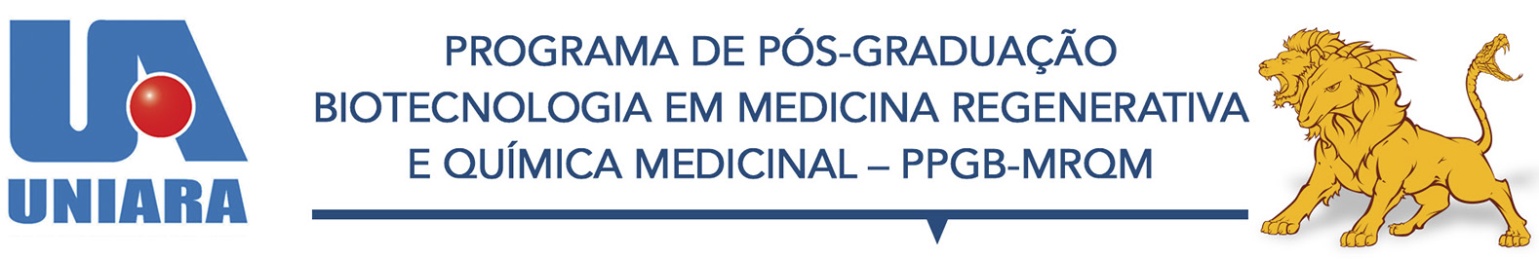 CALENDÁRIO DE REUNIÕES DO CONSELHO DO PROGRAMA2º SEMESTRE DE 2016Dia da semana: 6ª feira // Horário: 10 horas// Sala:303Aprovado em reunião do Conselho do Programa de Pós-graduação em Biotecnologia em Medicina Regenerativa e Química Medicinal, em reunião de 08/09/2016Prof. Dr. ANDRÉ CAPALDO AMARALCoordenador do Programa de Pós-GraduaçãoBiotecnologia em Medicina Regenerativa e Química MedicinalUNIARAMÊSDATAENTREGA DE DOCUMENTOS NA SECRETARIAEXPEDIÇÃO DA PAUTASetembro08/09Outubro07/1004/1005/10Novembro04/1131/1003/11Dezembro02/1229/1130/11